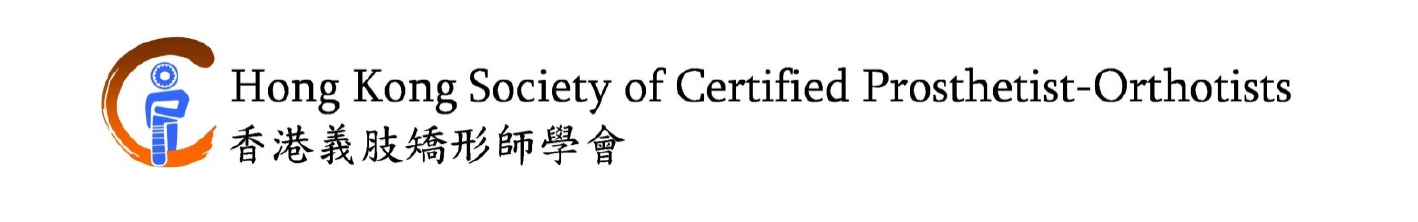 Personal Particulars UpdatePlease update your contact details by completing and returning the following form.   Correspondences will be delivered to you mainly by e-mail.Remark: Part of your contact information will be appeared in the “MEMBER’s” area of the HKSCPO Website. Please write to the Secretary if you reject this disclosure. Please send the completed form to:Ms. Diana Chau, Hon. Secretary, HKSCPOP&O Dept., North District Hospital, 9 Po Kin Road, Sheung Shui, N.T. E-mail: secretary@hkscpo.orgFax no.: 2683 7787Name:Dr. / Mr. / Mrs. / Miss / MsDr. / Mr. / Mrs. / Miss / MsDr. / Mr. / Mrs. / Miss / MsOrganization:Post:Mailing Address:Tel No:Fax No: E-mail Address:1.1.1.2.**For HA employee, please also provide your HA intranet e-mail account. **.2.**For HA employee, please also provide your HA intranet e-mail account. **.2.**For HA employee, please also provide your HA intranet e-mail account. **.